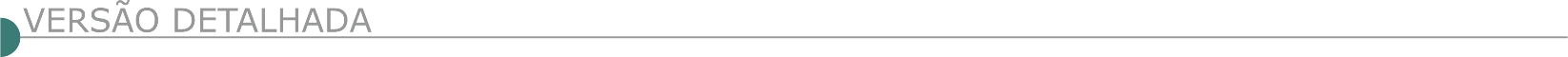 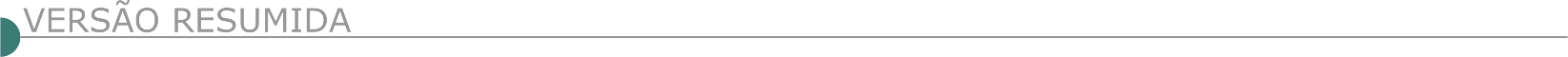   CONSÓRCIO PÚBLICO PARA DESENVOLVIMENTO DO ALTO PARAOPEBA - CODAP. TORNA PÚBLICO O EDITAL DO PREGÃO PRESENCIAL Nº 23/2020 – PROCESSO LICITATÓRIO Nº 34/2020 Objetivando o sistema Registro de Preços para eventual contratação de empresa especializada na prestação de serviços de implantação e manutenção da sinalização semafórica com fornecimento de materiais sob regime de comodato, para atender aos municípios integrantes do Consórcio. Os envelopes deverão ser entregues até às 13 horas do dia 23 de novembro de 2020, e a sessão pública do pregão ocorrerá no mesmo dia. Maiores informações na sede do CODAP situada na Praça Nossa Senhora do Carmo, nº 313, Centro - Conselheiro Lafaiete/MG, pelo telefone (31)3721-1258 ou pelo e-mail: codap.licitacao@altoparaopeba.mg.gov.br.   PREFEITURA MUNICIPAL DE BICAS PROCESSO Nº 166/2020. MODALIDADE CONCORRÊNCIA Nº 02/2020TIPO MENOR PREÇO POR LOTE. Encontra-se aberto no Departamento de Licitações da Prefeitura Municipal de Bicas, o edital referente a contratação de empresa especializada em coleta, transbordo, transporte e destinação final de resíduos sólidos urbanos do município de Bicas. A sessão será realizada no dia 11/12/2020, às 15:00h. Os interessados poderão obter cópia do edital na Praça Raul Soares, nº 20, na cidade de Bicas ou acessar o endereço eletrônico http://www.bicas.mg.gov.br.   PREFEITURA MUNICIPAL DE CAPITÃO ANDRADE/MG SESSÃO PARA ABERTURA DE ENVELOPE DE PROPOSTA DO PROCESSO LICITATORIO Nº 070/2020 MODALIDADE TOMADA DE PREÇO Nº 009/2020Menor preço por valor global, cujo objeto é a Contratação de empresa especializada para execução de obra de calçamento e drenagem em ruas, no Bairro Padre Pitter, no município de Capitão Andrade/MG. A abertura dos envelopes de proposta será no dia 13 de novembro de 2020 às 09:30 horas, na Prefeitura Municipal de Capitão Andrade na Rua Messias Nogueira, 500 – Centro, Capitão Andrade/MG. Informações de segunda a sexta de 07 as 13hrs, no setor de licitações ou no tel. (33) 3231-9124, com Ernani Luiz da Rocha – Presidente da CPL.  PREFEITURA MUNICIPAL DE DOURADOQUARA/MG. TOMADA DE PREÇO Nº. 006/2020.Fará realizar às 08h30min do dia 26 de Novembro de 2020, em sua sede na Av. Antônio Davi Ramos 340, Centro, licitação na modalidade Tomada de Preço, tipo menor preço por empreitada global, visando à contratação de empresa especializada para realização de recapeamento asfáltico em ruas da cidade de Douradoquara/MG, conforme projetos. Edital completo e maiores informações poderão ser obtidos na sede da Prefeitura ou pelo e - mail licitacaodouradoquara@gmail.com.   PREFEITURA MUNICIPAL DE GOUVEIA/MG. TOMADA DE PREÇO Nº 005/2020.Torna pública a abertura do Processo Licitatório. Objeto: Contratação de empresa para reforma da Estação Ferroviária, localizada na Comunidade de Barão de Guaycuí, zona rural do Município de Gouveia/MG, de acordo com o Convênio nº 873123/2018/MTUR/CAIXA. Abertura: Dia 27/11/2020 às 08:00 horas. Mais informações pelo Tel.: (38) 3543- 1225; e-mail: licitacaopmg2017@gmail.com ou pelo site: www.gouveia.mg.gov.br.   PREFEITURA MUNICIPAL DE IPATINGA - AVISO DE PUBLICAÇÃO DE LICITAÇÃO - CONCORRÊNCIA PÚBLICA N.º 023/2020 - SME Tipo Menor Preço Global - Abertura: 14/12/2020 às 14h - Protocolo até às 13h do mesmo dia. OBJETO: OBJETO: Contratação de empresa especializada para a execução, em regime de empreitada por preços unitários, para a reforma do sistema elétrico da Escola Municipal Padre Cícero de Castro e serviços complementares no Município de Ipatinga, em conformidade com os projetos básicos, especificações técnicas e demais normas integrantes deste Edital e seus Anexos. Edital disponível no site da PMI: www.ipatinga.mg.gov.br/licitacoes. Demais informações: Seção de Compras e Licitações (31) 3829-8240, 7h às 19 h, Av. Maria Jorge Selim de Sales, 100, Centro, CEP: 35.160-011, Ipatinga/MG.   PREFEITURA MUNICIPAL DE ITUMIRIM PROC. LICITATÓRIO Nº 27/2020 TOMADA DE PREÇOS Nº 02/2020. Objeto: Contratação de empresa especializada na execução de sinalização viária horizontal e vertical da estrada de acesso ao Distrito do Rosário do Rio Grande à BR 265, que interliga ao Município, com fornecimento de material, mão de obra, equipamentos, acessórios e toda a infraestrutura necessária para a execução dos trabalhos, conforme especificações e quantitativos estabelecidos, conforme especificado neste Edital e seus anexos. As empresas interessadas deverão emitir o Certificado de Registro Cadastral - CRC no Município até o dia 23/11/20. Data e horário máximo para entrega dos envelopes e do Credenciamento: Até às 08h45 de 26/11/20. Data e Horário da Sessão Pública: 26/11/20, às 09h. Local: Prefeitura de Itumirim, Praça dos Três Poderes, Centro. Tipo e critério de julgamento, Menor Preço Global. Os interessados poderão obter gratuitamente a íntegra do Edital pessoalmente, no endereço acima ou pelo site: www.itumirim.mg.gov.br. Demais informações ou esclarecimentos poderão ser obtidos pelo tel.: (35) 3823-1353, das 12h às 17h.   PREFEITURA MUNICIPAL DE MALACACHETA/MG, AVISO DE PUBLICAÇÃO PROCESSO LICITATÓRIO 059/20, TOMADA DE PREÇO Nº 008/20Torna público que fará realizar no dia 26/11/2020 as 08:00 abertura do processo para Contratação de empresa para prestação de serviços em pavimentação em pré-moldado de concreto (bloquete) na rua Francisco Ricardo de Souza, neste Município. O edital estará disponível na sede da Prefeitura Municipal, Praça Mons. Jorge Lopes de Oliveira, nº 130 - cep: 39.690-000. Ou pelo e-mail licitar8666@hot- mail.com ou Site Portal da Transparência. Maiores informações com a equipe de apoio e pregoeiro, fone: (33) 3514 - 1629. Malacacheta 10/11/2020.  PREFEITURA MUNICIPAL DE MANHUAÇU-MG TOMADA DE PREÇO Nº. 13/2020 Torna público que se fará realizar abertura de licitação na modalidade “Tomada de Preços nº. 13/2020”, do tipo Menor Preço, julgamento pelo Menor Valor Global, sob Regime de Execução por Empreitada Global, cujo objeto é a Contratação de empresa do ramo da engenharia civil para término da obra de Construção de Galpão de Beneficiamento e Beneficiamento de Café no Distrito de São Sebastião do Sacramento, neste Município. Sessão dia 27/11/2020 às 13hs15min (protocolo dos envelopes, conforme edital). As informações inerentes a presente publicação estarão disponíveis aos interessados na Prefeitura Municipal de Manhuaçu – Setor de Licitações, situada à Praça 5 de novembro, 380 – Centro. Tel. 0xx(33)3339-2712 no horário de 09h00min às 11h00min e 13h00min às 16h00min. Através do e-mail licitamanhuacu@yahoo.com.br.  PREFEITURA MUNICIPAL DE MARLIÉRIA/MG TP Nº 09/2020 - AVISO DE RETOMADA DE PROCESSO LICITATÓRIO - PROCESSO LICITATÓRIO Nº 49/2020 - TOMADA DE PREÇOS Nº 09/2020 O Município de Marliéria torna público que se encontra novamente aberto o Processo nº 49/2020, na modalidade Tomada de Preços nº 09/2020, objetivando a contratação de empresa especializada para construção de passeio e sarjeta na Avenida Brasil, no Distrito de Cava Grande. Os interessados deverão entregar os documentos e propostas em envelopes lacrados e devidamente identificados até às 08h do dia 27/11/2020. Maiores informações pelo tel.: (31) 3844-1160 ou pelo e-mail: licita- coes.marlieria@gmail.com.   PREFEITURA MUNICIPAL DE NOVA LIMA-MG AVISO DE LICITAÇÃO CONCORRÊNCIA PÚBLICA Nº 027/2020 O Município de Nova Lima torna público que realizará licitação na modalidade Concorrência Pública nº 027/2020. Objeto: Contratação de empresa para a execução da obra de Revitalização do Zigue Zague Central, situado à Rua Augusto de Lima, Centro, Nova Lima/MG. A abertura dar-se-á no dia 11/12/2020 às 09:00h na Rua Bias Fortes, nº 62 – 2° andar, Centro – Nova Lima/MG. O Edital estará disponível a partir do dia 11/11/2020 no site www.novalima.mg.gov.br e no departamento de Contratos e Licitações da Prefeitura Municipal de Nova Lima. Nova Lima, 11 de novembro de 2020. 3 cm -10 1417095 - 1 PREFEITURA MUNICIPAL DE NOVA MÓDICA EDITAL DE PROCESSO LICITATÓRIO N.º060/2020 Pregão Eletrônico n.º 020/2020. Objeto: Aquisição de veículo 0km conforme repasse 55901314490201901. Abertura dos envelopes em 24 de novembro às 09h00min. O edital em seu inteiro teor encontra-se à disposição no site da Licitar Digital, Prefeitura Nova Módica/MG, CEP: 35113-000. E-mail: licitacao@novamodica.mg.gov.br. CPL: 10/11/2020. PREFEITURA MUNICIPAL DE NOVA MÓDICA. Edital de Processo Licitatório n.º061/2020, Credenciamento n.º 006/2020. Objeto: A prefeitura Municipal de Nova Modica torna público aos interessados que será realizado Credenciamento para contratação de pessoas físicas ou jurídica para prestar serviços de monitor de curso para assistência social de Nova Modica/MG. A ser realizada na data 27/11/2020. O edital em seu inteiro teor encontra-se à disposição de segunda a sexta-feira das 07h00min às 13h00min na Praça Filomeno Cardoso S/N, Centro, Nova Módica/MG, CEP: 35113-000. E-mail: licitacao@novamodica.mg.gov.br.   PREFEITURA MUNICIPAL DE SABARÁ AVISO EDITAL DE LICITAÇÃO Nº 093/2020 Tomada de Preço – Será realizado no dia 26/11/2020, às 09:00 horas, cujo objeto é a “Contratação de empresa do ramo para a conclusão da reforma e modernização do Ginásio Poliesportivo Paulo Florêncio, com o fornecimento de mão de obra e materiais, em atendimento a Secreta- ria Municipal de Obras, conforme especificações contidas neste edital e seus anexos.” Edital no site www.sabara.mg.gov.br.   PREFEITURA MUNICIPAL DE SÃO GONÇALO DO RIO ABAIXO TOMADA DE PREÇOS N.º 018/2020. Através da CPL, torna público e para conhecimento dos interessados, que fará realizar licitação, sob a modalidade Tomada de Preços N.º 018/2020 – Contratação de empresa para manutenção de vias em diversas localidades de São Gonçalo do Rio Abaixo. As propostas deverão ser entregues até às 09:00 horas do dia 30/11/2020. A abertura dos envelopes será realizada, a partir das 09:00 horas, no mesmo dia e local no Setor de Licitações da Prefeitura Municipal – R. Henriqueta Rubim, nº 27 – Centro – SGRA, onde poderá ser obtido o Edital completo ou através do site oficial do órgão: www.saogoncalo.mg.gov.br.   PREFEITURA MUNICIPAL DE SÃO SEBASTIÃO DO PARAÍSO - MG PROCESSO DE LICITAÇÃO, MODALIDADE TOMADA DE PREÇO Nº 005/2020 PROCESSO Nº 1857/2020Tipo Menor Preço. Critério de Julgamento: Menor Preço Global. Objeto: Contratação de pessoa jurídica destinada a prestação de serviços de reforma predial da Escola Municipal Roque Scarano, situada na Fazenda Marques, neste município, pelo período de 03 (três) meses, de acordo com memorial descritivo, planilha orçamentária, cronograma físico financeiro, projetos e art anexo ao processo. A abertura será dia 27 de novembro de 2020 às 09:00 horas. O edital completo e as demais informações relativas a presente licitação encontram-se a disposição no site: www.ssparaiso.mg.gov.br e na Prefeitura Municipal, Gerência de Compras e Licitações, na Praça Inês Ferreira Marcolini nº 60, Lagoinha, nesta cidade, fone (0xx35) 3539-7000 ou fone/fax (0xx35) 3539-7015, diariamente das 11:30 às 16:30, onde poderão ser lidos, examinados e adquiridos. São Sebastião do Paraíso – MG, 10 de novembro de 2020.   PREFEITURA MUNICIPAL DE UBERABA/MG. TOMADA DE PREÇOS N° 10/2020. REPUBLICADO PARA NOVA REALIZAÇÃO. Objeto: Contratação de Empresa de Engenharia Para Construção do Cemei Pró Infância Tipo I, de Acordo com o Projeto do FNDE, a ser Implantada a Rua Otaviano Francisco da Silva - Residencial Girassóis IV, Neste Município, tipo menor preço global, conforme especificações contidas no ANEXO I do Edital, visando atender à Secretaria de Educação. Valor Estimado: R$ 2.785.685,88. Local, data e horário da sessão: Até às 14h (Quatorze horas) do dia 02 (dois) de Dezembro de 2020. “Centro Administrativo Jornalista Ataliba Guaritá Neto” – Departamento de Licitação da Secretaria Municipal de Serviços Urbanos e Obras, situada na Rua D. Luis Maria Santana, 141, Bairro Santa Marta, Uberaba/MG. Informações: seob.licitacao@uberabadigital.com.br e pelos telefones: (34)3318-0837. OBSERVAÇÃO: Poderão participar do certame os licitantes que atenderem às condições da lei e aos termos do referido instrumento convocatório.   GOVERNO DO DISTRITO FEDERAL - SECRETARIA DE ESTADO DE OBRAS E INFRAESTRUTURA COMPANHIA URBANIZADORA DA NOVA CAPITAL DO BRASILN OV AC A P AVISO DE LICITAÇÃO CONCORRÊNCIA Nº 16/2020 CONCORRÊNCIA Nº 016/2020 DECOMP/DA - do tipo menor preço unitário - objetivando a contratação pelo Distrito Federal, por meio da Secretaria de Estado de Obras e Infraestrutura do Distrito Federal, de empresa para execução das Obras de Reformulação do Sistema Viário na Estrada do Setor Policial Militar - ESPM, no trecho entre a interseção EPIG/ESPM e o viaduto W3 Sul, para Implantação de Corredor Exclusivo de Transporte Público Coletivo no Sistema BRT (Bus Rapid Transit), denominado Corredor Eixo Oeste, contemplando adequações na via existente, pavimentação, drenagem, sinalização, paisagismo, calçadas, ciclovias e execução de Bacia de Detenção, localizada na área de Relevante Interesse Ecológico - ARIE Santuário de Vida Silvestre Riacho Fundo Área III, às margens da DF-051, Estrada Parque das Nações - Via L4, conforme normas pertinentes da Associação Brasileira de Normas Técnicas - ABNT, DNIT, NOVACAP e ainda as exigências e demais condições e especificações, memorial descritivo, quantitativos expressos no projeto e informações constantes do Termo de Referência e no Edital e seus anexos - processo nº 00110-00002168/2020-28 - Valor estimado R$ 56.846.858,52 - Data e horário da licitação: 11 de dezembro de 2020 - às 09:00h. A NOVACAP realizará o certame na Sala de Licitações da DILIC/DECOMP/DA, sito no Setor de Áreas Públicas, Lote "B", Bloco "A" 1º andar - Sede da Companhia em Brasília - DF. O Edital e seus anexos poderão ser retirados exclusivamente no site www.novacap.df.gov.br. Contatos: (061) 3403-2321 ou (061) 3403-2322 e e-mail dilic@novacap.df.gov.br.   ESTADO DA BA- PREFEITURA MUNICIPAL DE ITAGI - AVISO DE LICITAÇÃO CONCORRENCIA PUBLICA Nº 8/2020O Município de Itagi Torna Público a do Concorrência Pública N.008/2020, Contratação de empresa para recuperação e melhorias de UH (unidades habitacionais) e regularização fundiária no bairro ouro verde, nos termos do Edital e seus anexos, a presente licitação será regida pela lei federal lei nº 8.666, de 21/06/1993, e suas respectivas alterações, a sessão pública fica para o dia 16/12/2020 ás 09:00 hs, Av. Nilton Vaz , n° 95 - Itagi - Bahia s/n, no prédio da prefeitura municipal, ficando os interessados cientificados que todos os atos desta licitação serão publicados no diário oficial do município. Aos interessados, a solicitação de Edital deverá ser feita através do Endereço: Av. Nilton Vaz, n° 95 - Itagi- Bahia- das 08:00 às 12:00.  ESTADO DO ES- PREFEITURA MUNICIPAL DE VIANA AVISO DE RETIFICAÇÃO CONCORRÊNCIA PÚBLICA Nº 5/2020 PROCESSO ADM. Nº 10.907/2020. A Prefeitura de Viana, através da 2ª Comissão Permanente de Licitação, com base na Lei nº. 8.666/93 e suas alterações, comunica aos interessados a RETIFICAÇÃO DO EDITAL referente a CP005/2020, que tem como objeto: contratação de empresa de engenharia e/ou arquitetura especializada para o serviço de pavimentação, drenagem e sinalização de diversas ruas, nos bairros Arlindo Villaschi, Vale Do Sol, Bom Pastor, Nova Bethânia, Marcílio De Noronha, Soteco e Areinha, no Município De Viana - ES. O novo edital, com as devidas alterações, encontra-se disponível na Sala da 2ª CPL, de segunda a sexta- feira, de 09h às 17h, através da apresentação de mídia Eletrônica (CD, Pen drive, Etc.), Tel.: (27) 2124-6714, no site: www.viana.es.gov.br/licitacoes e/ou e-mail: segundacpl@viana.es.gov.br. Em virtude dessa alteração, a data de realização da Sessão Pública passa a ser a seguinte: Recebimento dos envelopes até as 08h30min do dia 14/12/2020 e Abertura dos Envelopes: às 09h do dia 14/12/2020.  ESTADO DE SP - PREFEITURA MUNICIPAL DE JUNDIAÍ SECRETARIA MUNICIPAL DE ADMINISTRAÇÃO-  AVISO DE LICITAÇÃO CONCORRÊNCIA Nº 11/2020 EDITAL Nº 027, DE 10 DE NOVEMBRO DE 2.020. ÓRGÃO: Município de Jundiaí OBJETO: Contratação de empresa especializada para execução de obra de execução de obra de recuperação e adequação de edificação para instalação de Pronto Atendimento e Clínica da Família "Upa Ponte São João", nesta cidade. DISPONIBILIDADE DO EDITAL NA ÍNTEGRA: o edital (grátis) na íntegra, com todos os seus anexos, encontra-se disponível no "site" www.jundiai.sp.gov.br (acessar o link "Licitações/ Compra Aberta - Consulta de Licitações - Concorrência) ou mediante pagamento de R$ 10,00 (dez reais), no Paço Municipal "Nova Jundiaí", Departamento de Compras Governamentais - 4º andar - Ala Norte, de 2ª a 6ª feira, das 09:00 às 18:00 horas VISITA TÉCNICA: mediante prévio agendamento no horário das 09:00 às 16:00 horas, por meio do telefone (11) 4589-8471, até o dia útil anterior a entrega dos envelopes ENCERRAMENTO: 15 de dezembro de 2.020, às 09:30 horas ABERTURA: 10:00 horas do mesmo dia.ÓRGÃO LICITANTE: COPASA-MG EDITAL: Nº CPLI. 1120200115Endereço: Rua Carangola, 606, térreo, bairro Santo Antônio, Belo Horizonte/MG.Informações: Telefone: (31) 3250-1618/1619. Fax: (31) 3250-1670/1317. E-mail: cpli@copasa.com.br. Endereço: Rua Carangola, 606, térreo, bairro Santo Antônio, Belo Horizonte/MG.Informações: Telefone: (31) 3250-1618/1619. Fax: (31) 3250-1670/1317. E-mail: cpli@copasa.com.br. OBJETO: SELECIONAR, DENTRE AS PROPOSTAS APRESENTADAS, A PROPOSTA CONSIDERADA MAIS VANTAJOSA, DE ACORDO COM OS CRITÉRIOS ESTABELECIDOS NESTE EDITAL, VISANDO A EXECUÇÃO, COM FORNECIMENTO PARCIAL DE MATERIAIS, DAS OBRAS DE IMPLANTAÇÃO DO SISTEMA DE ABASTECIMENTO DE ÁGUA DE PAIOLINHO, DISTRITO DO MUNICÍPIO DE POÇO FUNDO / MG.DATAS: Entrega: 04/12/2020, até às 08:30.Abertura: 04/12/2020, às 08:30.Prazo de execução: 06 meses.Visita: conforme edital.VALORESVALORESVALORESVALORESValor Estimado da ObraCapital Social Igual ou SuperiorGarantia de PropostaValor do EditalR$ 573.699,79R$ -R$-R$ -CAPACIDADE TÉCNICA: a) Rede de água com diâmetro igual ou superior a 100 mm ou rede de esgoto com diâmetro igual ou superior a 150 mm;b) Reservatório com capacidade igual ou superior a 5,0 m³;c) Montagem e instalação de poço tubular profundo.CAPACIDADE TÉCNICA: a) Rede de água com diâmetro igual ou superior a 100 mm ou rede de esgoto com diâmetro igual ou superior a 150 mm;b) Reservatório com capacidade igual ou superior a 5,0 m³;c) Montagem e instalação de poço tubular profundo.CAPACIDADE TÉCNICA: a) Rede de água com diâmetro igual ou superior a 100 mm ou rede de esgoto com diâmetro igual ou superior a 150 mm;b) Reservatório com capacidade igual ou superior a 5,0 m³;c) Montagem e instalação de poço tubular profundo.CAPACIDADE TÉCNICA: a) Rede de água com diâmetro igual ou superior a 100 mm ou rede de esgoto com diâmetro igual ou superior a 150 mm;b) Reservatório com capacidade igual ou superior a 5,0 m³;c) Montagem e instalação de poço tubular profundo.CAPACIDADE OPERACIONAL: a) Rede de água com diâmetro igual ou superior a 100 mm ou rede de esgoto com diâmetro igual ou superior a 150 mm;b) Reservatório com capacidade igual ou superior a 5,0 m³;c) Montagem e instalação de poço tubular profundo.CAPACIDADE OPERACIONAL: a) Rede de água com diâmetro igual ou superior a 100 mm ou rede de esgoto com diâmetro igual ou superior a 150 mm;b) Reservatório com capacidade igual ou superior a 5,0 m³;c) Montagem e instalação de poço tubular profundo.CAPACIDADE OPERACIONAL: a) Rede de água com diâmetro igual ou superior a 100 mm ou rede de esgoto com diâmetro igual ou superior a 150 mm;b) Reservatório com capacidade igual ou superior a 5,0 m³;c) Montagem e instalação de poço tubular profundo.CAPACIDADE OPERACIONAL: a) Rede de água com diâmetro igual ou superior a 100 mm ou rede de esgoto com diâmetro igual ou superior a 150 mm;b) Reservatório com capacidade igual ou superior a 5,0 m³;c) Montagem e instalação de poço tubular profundo.ÍNDICES ECONÔMICOS: ILG – ILC – ISG igual ou maior (≥) a 1,0ÍNDICES ECONÔMICOS: ILG – ILC – ISG igual ou maior (≥) a 1,0ÍNDICES ECONÔMICOS: ILG – ILC – ISG igual ou maior (≥) a 1,0ÍNDICES ECONÔMICOS: ILG – ILC – ISG igual ou maior (≥) a 1,0OBSERVAÇÕES: - Consórcio: Sim. Visita: Sr. Ronaldo dos Reis de Souza ou outro empregado da COPASA MG, do dia 13 de novembro de 2020 ao dia 03 de dezembro de 2020. O agendamento da visita poderá ser feito pelo e-mail: ronaldo.souza@copasa.com.br ou pelo telefone (35)3229-5604 e (35) 99809- 8256. A visita será realizada na Rua Pe. Arlindo Magalhães, nr: 404, Bairro Santa Helena, Cidade Poço Fundo / MG. http://www2.copasa.com.br:8888/#/pesquisaDetalhes/0264033800071EDB898C1418F43F9082. OBSERVAÇÕES: - Consórcio: Sim. Visita: Sr. Ronaldo dos Reis de Souza ou outro empregado da COPASA MG, do dia 13 de novembro de 2020 ao dia 03 de dezembro de 2020. O agendamento da visita poderá ser feito pelo e-mail: ronaldo.souza@copasa.com.br ou pelo telefone (35)3229-5604 e (35) 99809- 8256. A visita será realizada na Rua Pe. Arlindo Magalhães, nr: 404, Bairro Santa Helena, Cidade Poço Fundo / MG. http://www2.copasa.com.br:8888/#/pesquisaDetalhes/0264033800071EDB898C1418F43F9082. OBSERVAÇÕES: - Consórcio: Sim. Visita: Sr. Ronaldo dos Reis de Souza ou outro empregado da COPASA MG, do dia 13 de novembro de 2020 ao dia 03 de dezembro de 2020. O agendamento da visita poderá ser feito pelo e-mail: ronaldo.souza@copasa.com.br ou pelo telefone (35)3229-5604 e (35) 99809- 8256. A visita será realizada na Rua Pe. Arlindo Magalhães, nr: 404, Bairro Santa Helena, Cidade Poço Fundo / MG. http://www2.copasa.com.br:8888/#/pesquisaDetalhes/0264033800071EDB898C1418F43F9082. OBSERVAÇÕES: - Consórcio: Sim. Visita: Sr. Ronaldo dos Reis de Souza ou outro empregado da COPASA MG, do dia 13 de novembro de 2020 ao dia 03 de dezembro de 2020. O agendamento da visita poderá ser feito pelo e-mail: ronaldo.souza@copasa.com.br ou pelo telefone (35)3229-5604 e (35) 99809- 8256. A visita será realizada na Rua Pe. Arlindo Magalhães, nr: 404, Bairro Santa Helena, Cidade Poço Fundo / MG. http://www2.copasa.com.br:8888/#/pesquisaDetalhes/0264033800071EDB898C1418F43F9082. ÓRGÃO LICITANTE: COPASA-MG EDITAL: Nº CPLI. 1120200114Endereço: Rua Carangola, 606, térreo, bairro Santo Antônio, Belo Horizonte/MG.Informações: Telefone: (31) 3250-1618/1619. Fax: (31) 3250-1670/1317. E-mail: cpli@copasa.com.br. Endereço: Rua Carangola, 606, térreo, bairro Santo Antônio, Belo Horizonte/MG.Informações: Telefone: (31) 3250-1618/1619. Fax: (31) 3250-1670/1317. E-mail: cpli@copasa.com.br. OBJETO: SELECIONAR, DENTRE AS PROPOSTAS APRESENTADAS, A PROPOSTA CONSIDERADA MAIS VANTAJOSA, DE ACORDO COM OS CRITÉRIOS ESTABELECIDOS NESTE EDITAL, VISANDO A EXECUÇÃO, COM FORNECIMENTO PARCIAL DE MATERIAIS, DAS OBRAS E SERVIÇO DE COMPLEMENTAÇÃO DA ESTAÇÃO DE TRATAMENTO DE ESGOTO DO SISTEMA DE ESGOTAMENTO SANITÁRIO DA SERRA DA SAUDADE / MG.DATAS: Entrega: 04/12/2020, até às 14:30.Abertura: 04/12/2020, às 14:30.Prazo de execução: 03 meses.Visita: conforme edital.VALORESVALORESVALORESVALORESValor Estimado da ObraCapital Social Igual ou SuperiorGarantia de PropostaValor do EditalR$ 264.380,19R$ -R$-R$ -CAPACIDADE TÉCNICA: a) Construção civil e/ou reforma em edificações.CAPACIDADE TÉCNICA: a) Construção civil e/ou reforma em edificações.CAPACIDADE TÉCNICA: a) Construção civil e/ou reforma em edificações.CAPACIDADE TÉCNICA: a) Construção civil e/ou reforma em edificações.CAPACIDADE OPERACIONAL: a) Construção civil e/ou reforma em edificações.CAPACIDADE OPERACIONAL: a) Construção civil e/ou reforma em edificações.CAPACIDADE OPERACIONAL: a) Construção civil e/ou reforma em edificações.CAPACIDADE OPERACIONAL: a) Construção civil e/ou reforma em edificações.ÍNDICES ECONÔMICOS: ILG – ILC – ISG igual ou maior (≥) a 1,0ÍNDICES ECONÔMICOS: ILG – ILC – ISG igual ou maior (≥) a 1,0ÍNDICES ECONÔMICOS: ILG – ILC – ISG igual ou maior (≥) a 1,0ÍNDICES ECONÔMICOS: ILG – ILC – ISG igual ou maior (≥) a 1,0OBSERVAÇÕES: - Consórcio: Sim. Visita: Sr. Paulo de Tarso Resende Lara ou outro empregado da COPASA MG, do dia 13 de novembro de 2020 ao dia 03 de dezembro de 2020. O agendamento da visita poderá ser feito pelo e-mail:paulo.lara@copasa.com.br ou pelo telefone 31 9 9635 4052. A visita será realizada na Pça. Nossa Senhora do Carmo, nr:60, Bairro Centro, Cidade Serra da Saudade / MG. http://www2.copasa.com.br:8888/#/pesquisaDetalhes/0264033800071EEB899C7E65B972C986. OBSERVAÇÕES: - Consórcio: Sim. Visita: Sr. Paulo de Tarso Resende Lara ou outro empregado da COPASA MG, do dia 13 de novembro de 2020 ao dia 03 de dezembro de 2020. O agendamento da visita poderá ser feito pelo e-mail:paulo.lara@copasa.com.br ou pelo telefone 31 9 9635 4052. A visita será realizada na Pça. Nossa Senhora do Carmo, nr:60, Bairro Centro, Cidade Serra da Saudade / MG. http://www2.copasa.com.br:8888/#/pesquisaDetalhes/0264033800071EEB899C7E65B972C986. OBSERVAÇÕES: - Consórcio: Sim. Visita: Sr. Paulo de Tarso Resende Lara ou outro empregado da COPASA MG, do dia 13 de novembro de 2020 ao dia 03 de dezembro de 2020. O agendamento da visita poderá ser feito pelo e-mail:paulo.lara@copasa.com.br ou pelo telefone 31 9 9635 4052. A visita será realizada na Pça. Nossa Senhora do Carmo, nr:60, Bairro Centro, Cidade Serra da Saudade / MG. http://www2.copasa.com.br:8888/#/pesquisaDetalhes/0264033800071EEB899C7E65B972C986. OBSERVAÇÕES: - Consórcio: Sim. Visita: Sr. Paulo de Tarso Resende Lara ou outro empregado da COPASA MG, do dia 13 de novembro de 2020 ao dia 03 de dezembro de 2020. O agendamento da visita poderá ser feito pelo e-mail:paulo.lara@copasa.com.br ou pelo telefone 31 9 9635 4052. A visita será realizada na Pça. Nossa Senhora do Carmo, nr:60, Bairro Centro, Cidade Serra da Saudade / MG. http://www2.copasa.com.br:8888/#/pesquisaDetalhes/0264033800071EEB899C7E65B972C986. ÓRGÃO LICITANTE: SECRETARIA DE INFRAESTRUTURA – SEINFRA EDITAL: CONCORRÊNCIA Nº 030/2020Endereço: COMISSÃO PERMANENTE DE LICITAÇÃO - CPL – SEINFRA - AV. LUIZ VIANA FILHO, Nº 445 - 4ª AVENIDA - CENTRO ADM.DA BAHIA - PRÉDIO ANEXO - 1º ANDAR - ALA B, SALVADOR-BASite: www.infraestrutura.ba.gov.br e e-mail: cpl@infra.ba.gov.br - Telefone (71)3115-2174End. Elet.: http://www.infraestrutura.ba.gov.br/licitacoes - https://comprasnet.ba.gov.br/content/sess%c3%a3o-virtual Endereço: COMISSÃO PERMANENTE DE LICITAÇÃO - CPL – SEINFRA - AV. LUIZ VIANA FILHO, Nº 445 - 4ª AVENIDA - CENTRO ADM.DA BAHIA - PRÉDIO ANEXO - 1º ANDAR - ALA B, SALVADOR-BASite: www.infraestrutura.ba.gov.br e e-mail: cpl@infra.ba.gov.br - Telefone (71)3115-2174End. Elet.: http://www.infraestrutura.ba.gov.br/licitacoes - https://comprasnet.ba.gov.br/content/sess%c3%a3o-virtual TIPO: MENOR PREÇO - OBJETO: RECUPERAÇÃO DA BA.903, TRECHO: ÉRICO CARDOSO - BA.152 (PARAMIRIM), COM EXTENSÃO DE 17,4 KM. FAMÍLIA 07.19.DATAS: Recebimento das Propostas: Até às 17:30 do dia: 17/12/2020.                           Abertura: 18/12/2020 às 09:30OBSERVAÇÕES: O Certame será realizado mediante Videoconferência, com acesso através do endereço eletrônico: http://www.infraestrutura.ba.gov.br/licitacoes ou https://comprasnet.ba.gov.br/content/sess%c3%a3o-virtual, em conformidade com a Instrução Normativa SAEB nº 016/2020, ante a situação de emergência, acarretada pela Pandemia do Novo Coronavírus - COVID-19. Os interessados poderão obter informações no endereço supracitado, de segunda a sexta-feira, das 8h30 às 12:00h e das 13h30 às 17h30. Maiores esclarecimentos no telefone (71)3115-2174, no site: www.infraestrutura.ba.gov.br e e-mail: cpl@infra.ba.gov.br. OBSERVAÇÕES: O Certame será realizado mediante Videoconferência, com acesso através do endereço eletrônico: http://www.infraestrutura.ba.gov.br/licitacoes ou https://comprasnet.ba.gov.br/content/sess%c3%a3o-virtual, em conformidade com a Instrução Normativa SAEB nº 016/2020, ante a situação de emergência, acarretada pela Pandemia do Novo Coronavírus - COVID-19. Os interessados poderão obter informações no endereço supracitado, de segunda a sexta-feira, das 8h30 às 12:00h e das 13h30 às 17h30. Maiores esclarecimentos no telefone (71)3115-2174, no site: www.infraestrutura.ba.gov.br e e-mail: cpl@infra.ba.gov.br. 